WarriorRainbow Warrior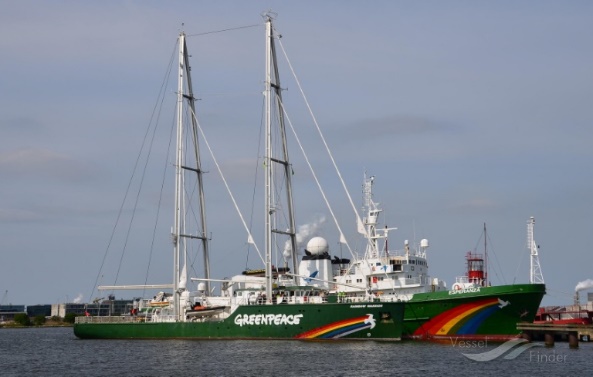 Où : Nouvelle-ZélandeQuand : 1985Quoi : Explosion du Rainbow WarriorConséquence : Mort de Fernando photographeIl a été chercher son appareil photoFranceGreen PeacePm. François MitterrandPm2. Charles Hernu Démission ministre Défense 